Ensure that you always follow social distancing measures. If you are unsure of any processes, then please ask.Date21st August 2020 (Original)22nd October 2020 (Reviewed / Updated)7th December 2020 (Reviewed / Updated)Assessed by:Jackie Watkins Caroline McRoyallChris WoolleyPosition:Club Secretary TMUFC / Covid OfficerChair TMUFC / Matchday Covid OfficerTMUFC Members Club Chair RA NumberTMU000C1Review Date:10th January 2020Who Might be HarmedOfficersPlayersVolunteersCoachesOthers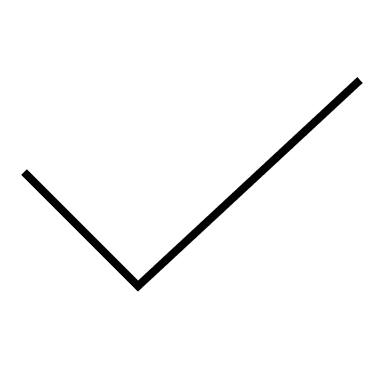 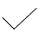 staff                       PPE (insert ✓)                       PPE (insert ✓)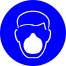 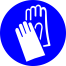 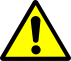 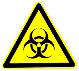 Equipment RequiredSanitising Spray for warm up, match equipment, stadium sanitisation.Masks, Gloves, High Vi’s for match day volunteers  First aid, PPE as per The FA First Aid GuidanceHand sanitisers supplied at the Club pitch entrances and exitsSoap and sanitisers for the toilets ActivityTask Specific Hazards(s)ProbabilityRatingProbabilitySeverityRatingProbabilitySeverityRatingCommunicationInfection risk of Covid-194416The Club will follow all the guidelines issued by the Government, The League and The FA for the return of football.Everyone – All Players / Coaches / Volunteers / Club Officials, will be asked to consent to return to football and that they understand the guidelines in place at the club and agree to abide by them. An email will be sent to all Players / Coaches / Volunteers giving instructions / information on the Home Club’s match day procedures and this will be provided to any visiting teams and Match Officials prior to arrival.Coaches/Volunteers/ Players/Match Officials/visiting teams will be reassured and instructed to ensure they wash their hands and comply with social distancing.All visitors/ fans are instructed to carry out a self-assessment with regards to COVID-19 symptoms and informed not to come to the stadium, but self-isolate if they have symptoms.Anyone who wishes to shield will be permitted to do so.NHS App promoted and attendees required to scan or provide contact information to comply with the requirements for the NHS Track and Trace. Personal data will be kept for 21 days in line with guidance and the Club’s data protection policy. Confirmation will be obtained from visiting teams to confirm they have all contact details for their visiting team.Communication will be sent to all with regards to the stadium controls in place by the Club for attendance at training/matches.A Matchday Covid Officer will ensure controls are in place and rules being compiled with. A record of observations for each match will be maintained and are available on request. 248ActivityTask Specific Hazards(s)ProbabilityRatingProbabilitySeverityRatingProbabilitySeverityRatingAccess ControlInfection risk of Covid-194416Manned access control will be managed via the turnstiles.Operator to wear gloves and have screen in place.Tickets will be sold online in advance or on the day by contactless card payment to minimise cash payments. A one-way system will operate for the entrance and catering areas with social distancing markers in place.PPE will be provided if medical assistance is required and social distancing is not possible.Hand sanitiser is provided on entrance to the ground and any indoor areas. Signage inside the stadium will provide guidance and reminders of social distancing measures.248ActivityTask Specific Hazards(s)ProbabilityRatingProbabilitySeverityRatingProbabilitySeverityRatingH & S Arrangements and First AidInfection risk of Covid-194416Medical and PPE provision is available at the ground to follow The FA PPE level requirements for First Aid.First Aiders are advised to wash hands after treatment and record name date and treatment provided for NHS track and trace process.Suitable sanitisation process in place for stadium touchpoints.Signage regarding handwashing and social distancing is displayed.Handwash, sanitiser and wipes are available.A quarantine room will be allocated which has direct access to the outdoors and first aid including wipes and sanitiser. 248ActivityTask Specific Hazards(s)ProbabilityRatingProbabilitySeverityRatingProbabilitySeverityRatingBreak times /half timeInfection risk of Covid-194416Players will be reminded to keep social distancing a priority during any breaks.Players will be asked to bring their own named water bottles and use hand sanitiser for their training or match session which are to be used during, before and after any break.Volunteers/Staff reminded of social distancing.248ActivityTask Specific Hazards(s)ProbabilityRatingProbabilitySeverityRatingProbabilitySeverityRatingToiletsInfection risk of Covid-194416Toilets will be regularly cleaned. Toilets will have a one-way system where possible and with limited on numbers inside. Stewards to marshal during busy times. During pitch opening times, the toilets will be checked prior to match to ensure stocks of consumables and handwash as required.248ActivityTask Specific Hazards(s)ProbabilityRatingProbabilitySeverityRatingProbabilitySeverityRatingSpectator stands and terracing Infection risk of Covid-194416Spectators reminded to social distance around the ground and to leave gaps in seating for non-family groups. Rails and seats to be sanitiser around ground prior to match. 248ActivityTask Specific Hazards(s)ProbabilityRatingProbabilitySeverityRatingProbabilitySeverityRatingCompetitive match play and trainingInfection risk of Covid-194416TMUFC FC to be affiliated with County Football Association prior to match play.Safety briefings prior to resumption of competitive matches to be provided reminding participants, coaches and club volunteers of club guidelines and the requirement to social distance during breaks in play. Players and coaches to have temperature checks prior to gamePre-match handshakes will not happen. Instead players will be asked to hand-sanitise before kick-off.Team talks to take place in changing rooms with starting 11 only if players and coach wears a mask.Warm-ups/cool-downs should always observe social distancing.Additional seating to be provided in stand behind dug out to allow for social distancing for team coaches / substitutes. Set plays - freekicks: Referees and Coaches should encourage players to get on with the game and not unnecessarily prolong set play set-up, such as defensive walls.Set plays - corners should also be taken promptly to limit prolonged close marking and goal posts will be sanitised before matches, and at half time.Interactions with Referees and Assistants Referees should only happen with players observing social distancing.Footballs should not be handled unless for throw-ins and if the ball goes outside of the pitch confines then stewards (wearing gloves) to collect and sanitise before-entering play and alternative sanitised ball used to help the game flow. Use of foot instead of hands where possible.Goalkeepers to disinfect their gloves regularly.248ActivityTask Specific Hazards(s)ProbabilityProbabilitySeverityRatingProbabilityProbabilitySeveritySeverityRatingRatingProbabilitySeverityRatingChanging rooms / showersInfection risk of Covid-1944441616Changing rooms/shower rooms will be available for league and cup games. Participants to wear faces masks at all times except for showering. Time in the changing room should be limited 6 at a time.  Changing rooms/showers are to be regularly cleaned.Match officials to utilise boardroom area for social distancing with one person at time using referee changing room where required. 248ActivityTask Specific Hazards(s)ProbabilityProbabilitySeverityRatingProbabilityProbabilitySeveritySeverityRatingRatingProbabilitySeverityRatingTravelling, car parking and external areas outside the football groundInfection risk of Covid-1944441616All participants will be reminded of the need to comply with the latest Government legislation for travelling to and from matches.Users of the car park are reminded to maintain social distancing and follow Government guidelines.248ActivityTask Specific Hazards(s)ProbabilityProbabilitySeverityRatingProbabilityProbabilitySeveritySeverityRatingRatingProbabilitySeverityRatingRefreshments, Club House and tea barInfection risk of Covid 1944441616Queuing for Shak to be managed for social distancing.Signage to be displayed highlighting guidance Bar/function area to be closed in line with Tier 2 guidance248ActivityTask Specific Hazards(s)ProbabilityProbabilitySeveritySeverityRatingProbabilitySeveritySeverityRatingRatingProbabilitySeverityRating3G pitches and other facilities Infection risk of Covid 19Covered under separate risk assessment. Covered under separate risk assessment. RISK MATRIXRISK MATRIXSeveritySeveritySeveritySeveritySeverityRISK MATRIXRISK MATRIX1: Insignificant2: Minor3: Moderate4: Major5: CatastrophicLikelihood5: CERTAIN(> 90%)ModerateHighEXTREMEEXTREMEEXTREMELikelihood4: MAY HAPPEN(50 to 90%)ModerateModerateHighEXTREMEEXTREMELikelihood3: LIKELY(20 to 49%)LowModerateHighEXTREMEEXTREMELikelihood2: RARE(5 to 19%)LowLowModerateHighEXTREMELikelihood1: UNLIKELY(<5%)LowLowModerateModerateHigh